Resume 							Roshan SAFETY Officer 						Career ObjectiveLooking forward to an opportunity to practically apply my knowledge, enhance my skills and abilities to make a positive contribution and rise to be an asset to the organization with a bright career in HSE.WORK EXPEREANCEApprox. 5.5 Years of professional experience in managing Health, Safety & Environment in construction industry EXPERIENCE SUMMARYProject (2010-2012)	 – PHOENIX CONSTRUCTION GROUP - Safety supervisor (2.2 yrs) - IndiaProject (2012-2015) – R F DEVELOPERS - Safety officer (2.3 yrs) - IndiaProject (2015- 2016) - The Arab Contractors Dubai LLC - safety officer (1 yr) – Dubai (Business Bay)Academic QualificationB.COM FROM BANGALORE UNIVERSITY 2009PUC FROM STATE BOARD OF TECHNICAL EDUCATION KARNATAKA 2006.10TH FROM STATE BOARD OF SECONDARY EDUCATION KARNATAKA 2004.TRAININGS ATTENDEDDIPLOMA IN FIRE AND SAFETY ENGINEERINGNEBOSH (IGC)IOSH MS (MANAGING SAFELY)First Aid - Basic Life supportEmergency Response ADDITIONAL KNOWLEDGEKnowledge in MS Office.Knowledge in excel.Knowledge in Power point.STRENGTHSConfident in maintaining absolute safety at any construction, commissioning or operational phase.Confident in identifying hazards.Capable of eliminating all the hazards before they occur.Commitment towards achieving Zero Accident Performance.Communication Skills Perseverance & Hard working.PROFFESSIONAL SKILLSRepresent the organization in initial kick off and preliminary meetings of the client.Developing and preparing HSE plans, Procedure and reviewing annually.Designing and implementing HSE forms, as and when required for record.Preparing JSA – (Job safety analysis) for the work activities of the organization.Organizing safety induction for new employees.Representing the Organization in various HSE meetings.Safe work permits system developing, Training and Implementing.Emergency planning and response / drills, mock drills to verify the effectiveness of the system.Safe working methods in Plants at Pre Commissioning, Commissioning and Operational areas.Waste management.Hazard identification and risk assessment.Ensure that the implemented PTW system is strictly adhered.Incident and Accident reporting and investigation.Conducting daily safety inspections and monthly safety audit reports.Guide Safety Supervisor & Safety officersDUTIES AND RESPONSIBILITIESTo be fully conversant with client’s Health, Safety and Environment documents and emergency procedure.To represent the organization in various HSE meetings.To prepare and maintain weekly and monthly safety statistics report.To implement emergency response plans, procedures and evacuation drills.To participate in programs for carrying out regular inspections of all areas including camp and messing facilities, along with client HSE Person.To participate in, in house Health, Safety and Environment audits with the senior management.  To report accidents / near miss to client and to Top management of the organization.To liaise with client HSE departments and representatives.To prepare daily site inspection report for file and correct deficiencies.To coordinate with authorized trainer / client and ensure client’s mandatory courses are attended by the required personnel.To ensure that all records for vehicles, drivers, electrical equipment’s etc., are maintained and up dated regularly.To ensure that the toolbox meetings are conducted by the Supervisors and the records are maintained.Anticipate the safety precautionary measure regarding the monthly working plan to ensure that everything is safe and correct.Inspect on the job site to make sure that everything is, safe the satisfactory.Formulate and implement the environmental, health and safety system and life safety in charge so as ensure that the system function as intended at all times.To provide facilities support pertaining to environment, health and safety and life safety system so as ensure continuous supply of utilities and related facilities at the required performance level.Coordinate activities that impact job safety with the company and other contractors at work site.Provide appropriate safety and Protective equipment to all employees at work site and to ensure that the equipment provided must be properly used.Responsible to correct any, unsafe act and unsafe condition.Ensure that safe and healthy working environment for employees is to be maintained at all times, including vehicle safety.Conduct monthly safety meeting with the representative of workmen on a regular basis to promote safety consciousness among employees.Ensure all personnel are educated in fire prevention practices and the use of fire extinguishing equipment.Responsible to implement safety in every activity at all locations where the work is performed in such manner, as to avoid any risk or bodily harm to persons or damage to property.LANGUAGE KNOWNPersonal Profile		Date of Birth	:	07-07-1988	Gender		:	Male	Marital Status	:	Single	Nationality    	: 	IndianJob Seeker First Name / CV No: 1718064Click to send CV No & get contact details of candidate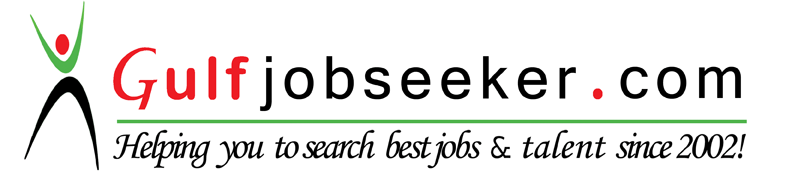 LANGUAGESPEAKREADWRITEENGLISHYESYESYESHINDIYESYESYES